KARTA PRACYWieniec z odbijanych liściCzasem zdarza się, że z domowych kwiatków spadają liście. Nie wyrzucaj ich. Wykorzystaj je do pracy plastycznej! Pokażę Ci jak. Zapraszam!Do wykonania potrzebujesz:- kartkę z bloku technicznego,- cyrkiel lub przedmiot w kształcie koła (u mnie miska),- nożyczki, - ołówek,- farby, wodę i pędzelek,- liście,- dodatkowo: patyczki kosmetyczne. Z białej kartki z bloku technicznego wytnij koło. Możesz je narysować cyrklem lub odrysować np. od miski.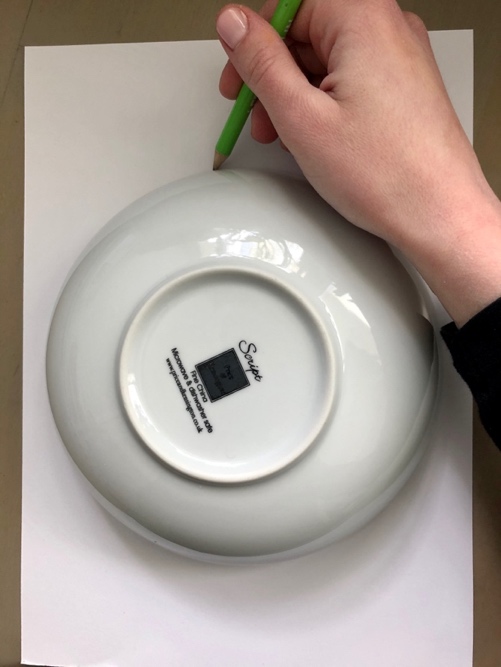 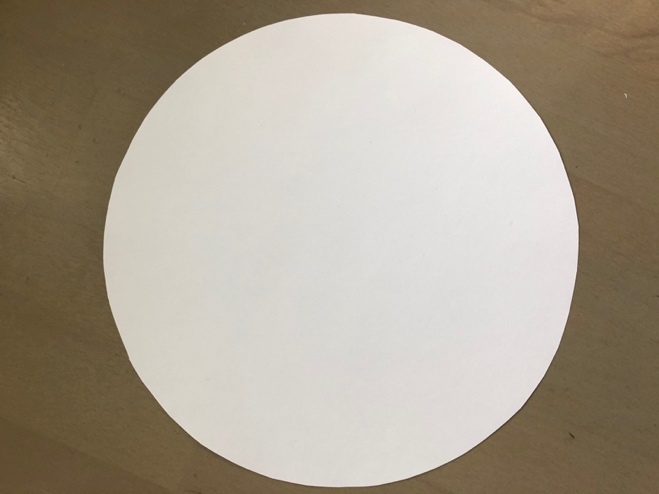 Zieloną farbą namaluj dwie gałązki – tak jak na zdjęciu poniżej.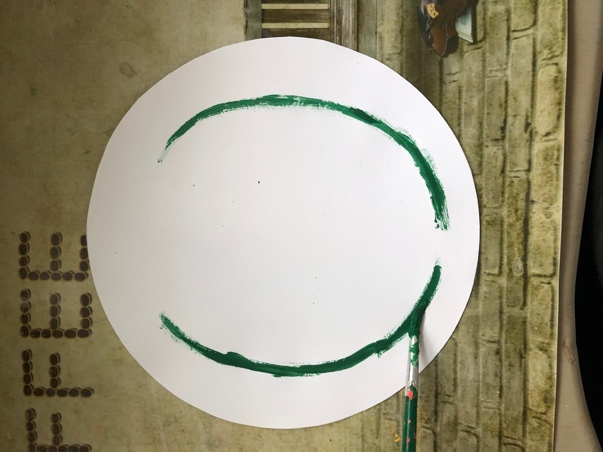 Pomaluj liść zieloną farbą.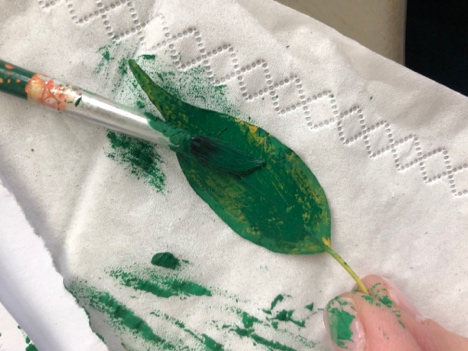 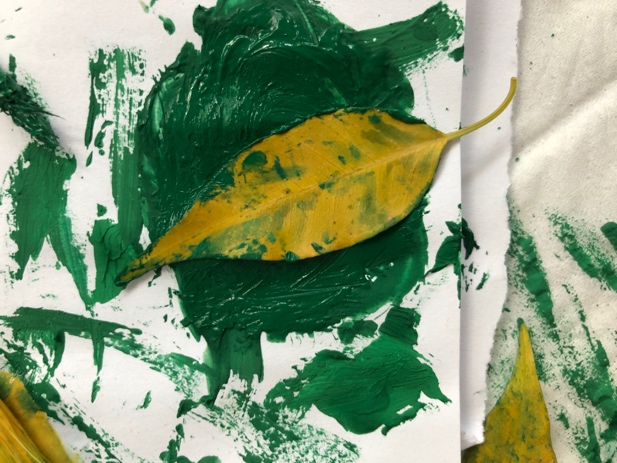 Odbijaj liście wokoło namalowanych gałęzi (z obu stron), tak, aby powstał wieniec. 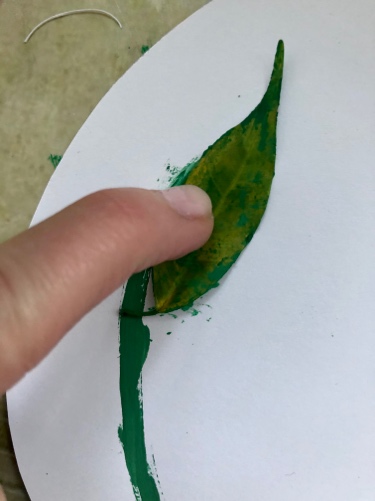 Wieniec gotowy. 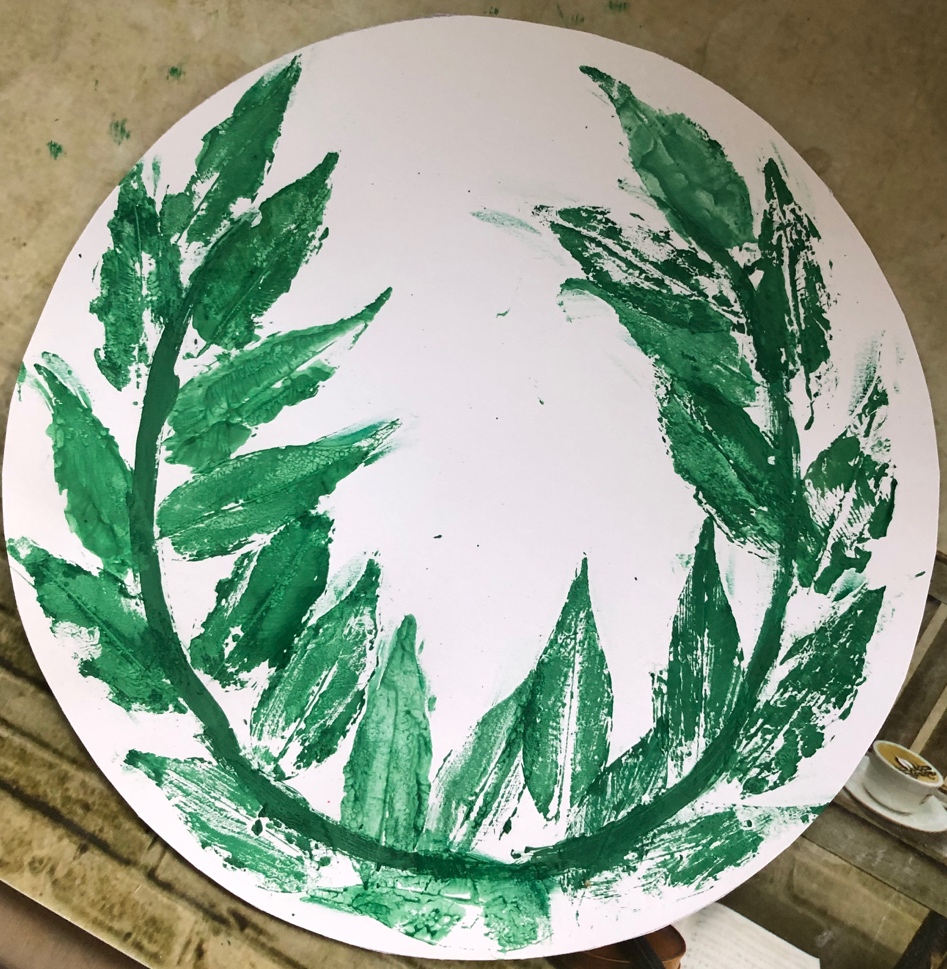 Jeśli masz ochotę możesz dodać dodatkowe elementy - np. kwiatuszki – kuleczki odbijane patyczkiem kosmetycznym.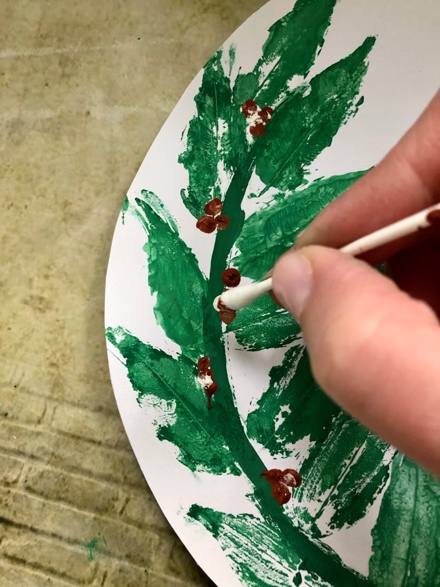 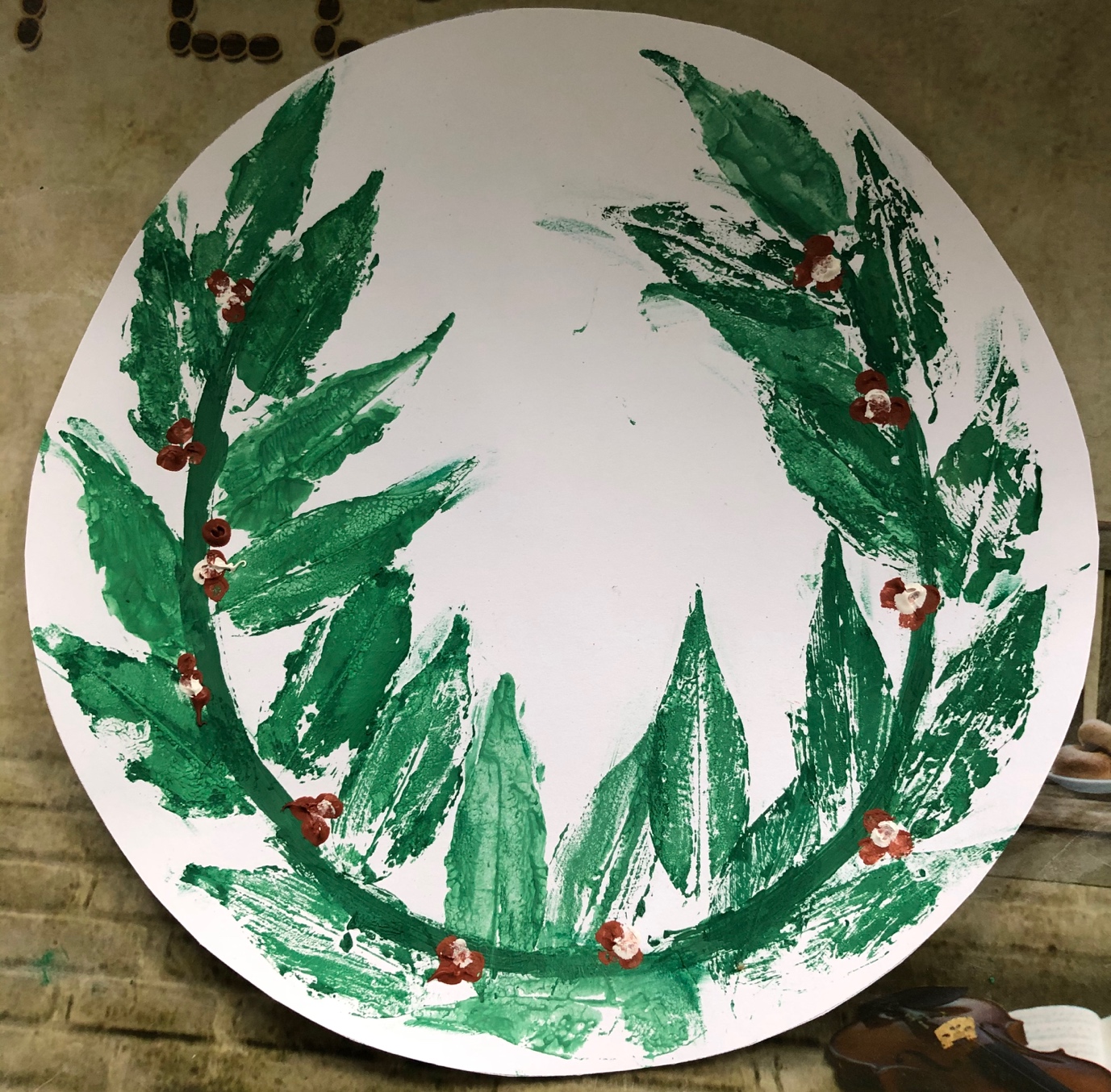 WażneDzięki wykonaniu tej pracy:- ćwiczysz zmysł dotyku,- rozwijasz twórczą ekspresję, kreatywność i wyobraźnię,- poszerzasz doświadczenia plastyczne poprzez użycie liści jako materiału plastycznego. Karta pracy rozwija kompetencje kluczowe:- świadomość i ekspresja kulturalna: twórcze wyrażanie idei (poprzez wykonanie własnej pracy plastycznej), otwarcie na nowości, umiejętność wyrażania wrażliwości i ekspresji podczas czynności plastycznych, umiejętność wyrażania siebie poprzez malowanie.Opracowanie: K.B. 